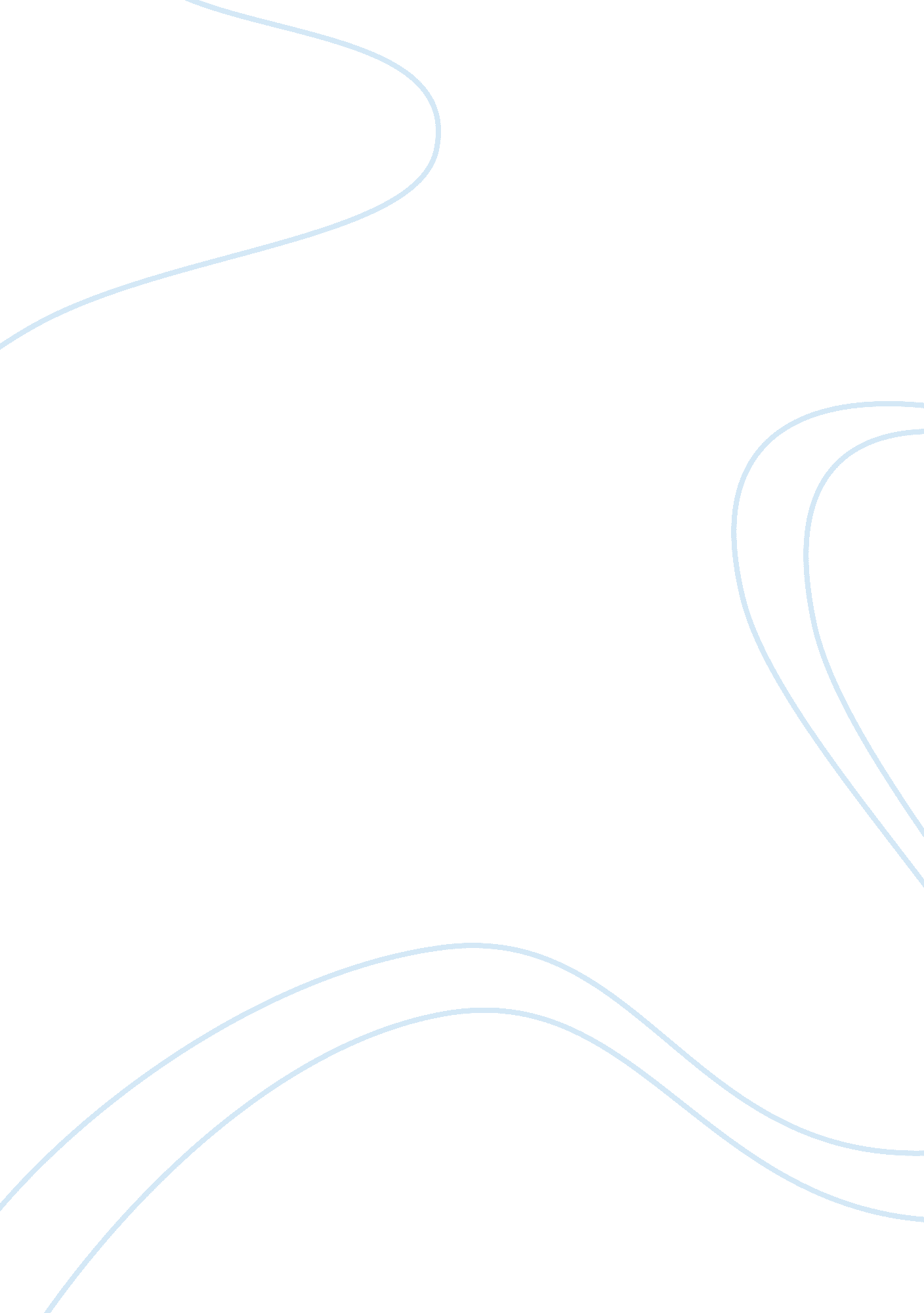 Princess diana essay sample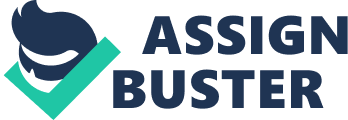 A day that would make history, Her Royal Highness the Princess of Wales, Ms. Diana Spencer was born to Edward John Spencer, and his wife Frances Ruth Burke Roche on July 1, 1961. The Spencers’ had always been close family friends with the Royal family themselves and it is rumored that she was a young playmate of Prince Edward and Prince Andrew. In 1975, her father inherited the title, “ Earl Spencer” when his father passed away. Thus giving Diana the title, “ Lady Diana”. Her last years of education were spent attending a finishing school in Switzerland, The Institut Alpin Videmanette. Upon graduation, she moved to London where she developed her love for children and became a kindergarten teacher. In 1980, Lady Diana had caught the eye of one Prince Charles. They began dating and the whole world watched as the two fall in love. At 19 years old, she became engaged to Prince Charles who was 32 years old. A short one year later and they were married. Their wedding was dubbed the wedding of the century. By 1984, the Mr. and Mrs. had birthed two children, Prince William, and Prince Harry. But by Prince Harry’s birth, the stresses of being a princess, new mother, and wife were taking a serious toll on Diana. Reports say that she went through a depression stage where she felt lonely and sad. In 1996, it was declared that Princess Diana and Prince Charles had divorced. One could argue that although Lady Diana was never truly involved in government, she served her purpose as one of the most noticed and talked about figureheads. According to Learnersdictionary. com, a figurehead is: A person who is called the head of something but who has no real power. Lady Diana won over her people, and used her power to drive hard issues home. She dedicated her life to her sons, and her charitable works. She raised much awareness for the AIDS Epidemic and in 1987, Diana became the first ‘ famous’ person to be photographed, touching someone with AIDS. She made a huge impact in dissolving the myth that AIDS could be contracted simply by touch. Britain is a parliamentary democracy with a constitutional Monarch. The House of Commons and the House of Lords, together with the Monarch, makeup Parliament. Parliament passes laws, approves taxation, and debates the major issues of the day. The prime minister heads the government and appoints ministers, who head individual government departments. So really, Britain’s Royalty have no power at all. They are looked upon as celebrities. And everyone in England loves them. That’s how Princess Diana impacted the government. Whatever she believed in, a lot of people believed in. And whatever she cared for, the people cared about. She once said; “ I’d like people to think of me as someone who cares about them.” Overall, Princess Diana took the United Kingdom, and shook it by very roots. She was young, beautiful, caring, and smart. While holding royalty, she brought positive thoughts into the minds of her people. Her efforts for the awareness of HIV and AIDS have not diminished since her death. Her own two sons have made sure that their mothers hard work had paid off. In an article by a British news website, The Guardian, Prince Harry and Prince William voice their support for a charity known as the Terrence Higgins Trust. Terrence Higgins was one of the first people in the United Kingdom to die from AIDS. 30 years ago, his three closest friends created this foundation in hopes to humanize and personalize AIDS in a very public way. Overall, Diana Frances Spencer changed Britain. She was an amazing woman, mother, and role model for all. I think we can all learn something from her. 